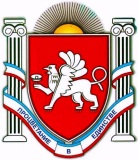               АДМИНИСТРАЦИЯ МУНИЦИПАЛЬНОГО ОБРАЗОВАНИЯ                                НОВОГРИГОРЬЕВСКОЕ СЕЛЬСКОЕ ПОСЕЛЕНИЕ                      НИЖНЕГОРСКОГО РАЙОНА РЕСПУБЛИКИ КРЫМ                                                 ПОСТАНОВЛЕНИЕ № __«__» ____2016 года					                              с.Новогригорьевка Об утверждении Порядка уведомления муниципальными служащими администрацииНовогригорьевского сельского поселения представителя нанимателя (работодателя) об иной оплачиваемой работе В целях реализации части 2 статьи 11 Федерального закона от 02.03.2007 № 25-ФЗ «О муниципальной службе в Российской Федерации» ПОСТАНОВЛЯЕТ:1. Утвердить Порядок уведомления муниципальными служащими администрации Новогригорьевского сельского поселения представителя нанимателя (работодателя) об иной оплачиваемой работе (Приложение № 1).2. Заместителю главы администрации Новогригорьевского сельского поселения ознакомить лиц, замещающих должности муниципальной службы, с Порядком уведомления представителя нанимателя об иной оплачиваемой работе.3. Контроль за исполнением настоящего постановления оставляю за собой.Председатель Новогригорьевского сельского совета-Глава администрации сельского поселения				А.М.ДанилинПриложение № 1 к постановлению администрацииНовогригорьевского сельского    поселенияот «__» ____ № __Порядок уведомления муниципальными служащими администрации Новогригорьевского сельского поселения представителя нанимателя (работодателя) об иной оплачиваемой работе1. Настоящий Порядок регламентирует процедуру уведомления лицами, замещающими должности муниципальной службы (далее - муниципальные служащие), представителя нанимателя (работодателя) о намерении выполнять иную оплачиваемую работу (далее - Порядок), а также порядок регистрации уведомлений.К иной оплачиваемой работе относится работа как в связи с трудовыми отношениями, так и в связи с гражданско-правовыми отношениями.2.	Уведомление о намерении выполнять иную оплачиваемую работу (далее
- уведомление) представляется муниципальными служащими по форме согласно
приложению № 1 к Порядку до начала выполнения работы.Муниципальные служащие представляют уведомление заместителю главы администрации Новогригорьевского сельского поселения.Регистрация уведомлений осуществляется в день их поступления в журнале регистрации уведомлений об иной
оплачиваемой работе по форме согласно приложению № 2 к Порядку.Копия  зарегистрированного  в  установленном  порядке  уведомления
выдается муниципальному служащему лично либо направляется по почте.На копии уведомления, подлежащего передаче муниципальному служащему, ставится штамп "Уведомление зарегистрировано" с указанием даты и номера регистрации, фамилии, инициалов и должности сотрудника кадровой службы, зарегистрировавшего уведомление.6.  Уведомление   не   позднее   дня,   следующего   за   днем   регистрации,
направляется представителю нанимателя для рассмотрения.В случае, если представитель нанимателя считает, что выполнение иной оплачиваемой работы повлечет за собой возникновение конфликта интересов, он в течение трех дней направляет уведомление на рассмотрение комиссии по соблюдению требований к служебному поведению муниципальных служащих и урегулированию конфликта интересов.Рассмотрение уведомления комиссией осуществляется в порядке, установленном Положением о комиссии по соблюдению требований к служебному поведению муниципальных служащих и урегулированию конфликта интересов.7.	Уведомление с соответствующей резолюцией представителя нанимателя
(работодателя) либо решением комиссии по результатам рассмотрения вопроса о наличии конфликта интересов у муниципального служащего при выполнении
иной  оплачиваемой  работы  приобщаются  к  личному  делу  муниципального
служащего.Приложение № 1 к Порядку ФормаПредставителю нанимателя (работодателя)_____________________________________(наименование должности представителя нанимателя____________________________________________(работодателя) в администрации Новогригорьевского сельского поселения_______ _________________________________________(наименование должности муниципального служащего)________________________________________________фамилия, имя, отчествоУВЕДОМЛЕНИЕо намерении выполнять иную оплачиваемую работуВ соответствии с частью 2 статьи 11 Федерального закона от 02.03.2007г. № 25-ФЗ " О муниципальной службе в Российской Федерации" уведомляю Вас о том, что я намерен(-а) выполнять иную оплачиваемую работу на основании _____________________________________________________________________________________________________________________________________________________________________________________________________________________________________________________________________________________________________                                                                                    (указать основание осуществления иной оплачиваемой деятельности, сведения о деятельности, которую собирается осуществлять муниципальный служащий (местоработы, должность, должностные обязанности), сроке, в течение которого будет осуществляться  соответствующая деятельность).Выполнение указанной работы не повлечет за собой конфликта интересов.При выполнении указанной работы обязуюсь соблюдать требования, предусмотренные статьей 14 Федерального закона от 02.03.2007г. № 25- ФЗ " О муниципальной службе в Российской Федерации".«____» _______________ 20__ г.	  _____________	_________________________					           (подпись)			          (Ф.И.О.)Приложение 2к ПорядкуЖурналрегистрации уведомлений муниципальными служащими о намерении выполнять иную оплачиваемую работу№ п/пДата регистрации уведомленияФ.И.О.,должность муниципального служащего, представившего уведомлениеФ.И.О. работника, принявшего уведомлениеДата, направленияуведомления представителю нанимателяДатарассмотрения и результатСведения о рассмотрении уведомления комиссией123456